Растет экспорт продовольствия из УдмуртииВ первом полугодии 2020 года предприятия республики отправили на экспорт в 1,8 раза больше продовольственных товаров и сельскохозяйственного сырья, чем в январе-июне предыдущего года. За полугодие объем поставок за рубеж продуктов питания и сырья для сельского хозяйства составил 2259 тыс. долларов США. Покупателями продовольствия из нашей республики примерно в равных долях были партнеры из стран СНГ и стран дальнего зарубежья.Приводим для сравнения объемы экспорта отдельных продовольственных товаров и сельскохозяйственного сырья в первом полугодии текущего и предыдущего годов:Январь-июнь 2020 г.Январь-июнь 2019 г.430 тонн на 630 тыс. долларовмясо и пищевые мясные субпродукты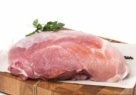 1 тонна на 4 тыс. долларов43 тонны на 35 тыс. долларовмолоко и сливки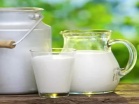 55 тонн на 55 тыс. долларов696 тонн на 157 тыс. долларовкартофель свежий или охлажденный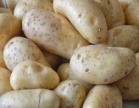 72 тонны на 20 тыс. долларов12 тонн на 85 тыс. долларовкофе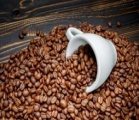 9 тонн на 74 тыс. долларов26 тонн на 41 тыс. долларовкакао и продукты из него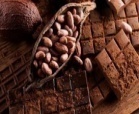 14 тонн на 24 тыс. долларов22 тыс. литров на 10 тыс. долларовпиво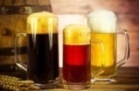 19 тыс. литров на 7 тыс. долларов56 тыс. литров 100%спирта на 257 тыс. долларовводка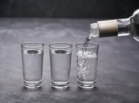 48 тыс. литров 100% спиртана 221 тыс. долларов792 тоннына 375 тыс. долларовсемена, плоды и зерно; лекарственные растения и растения для технических целей; солома и фураж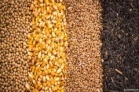 835 тоннна 454 тыс. долларов624 тонны на 202 тыс. долларовостатки и отходы пищевой промышленности; готовые корма для животных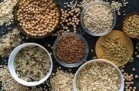 80 тоннна 65 тыс. долларов